Тема:  «Описание игрушки»Цели:Развитие всех компонентов устной речи, практическое овладение нормами речиРазвивать речь путем составления описательных рассказов с использованием графических схемЗадачи:Образовательные:Учить детей составлять описательный, связный и последовательный рассказ об игрушках с использованием схемы.Закрепить умения обследовать предмет от восприятия его в целом к выделению существенных признаков.В описании — определять объект, последовательно описывать части, свойства (цвет, форма, величина, качества, действия с ним, в конце высказывать оценочное суждение.Употреблять в речи названия предметов, их частей, деталей, материалов, из которых они сделаны.Развивающие задачи:Закрепить навыки правильного произношенияРазвивать фонематическое восприятие и навыки звукового анализаРазвивать грамматический строй речи.Воспитательные задачи:Воспитывать бережное отношение к игрушкамВоспитывать взаимопомощь.Демонстрационный материал:Мягкая игрушка медведя, графическая схема описания игрушек, картинки различных игрушек, картинки животных, игрушки для описания: кукла, машинка, мячик.Раздаточный материал: зеленые и красные сигнальные карточки (на каждого ребенка).Словарная работа:Расширить активный словарь за счет качественных прилагательных.Ход занятия.Организационный момент.Воспитатель:Собрались все дети в круг,
Я твой друг и ты мой друг.
Крепко за руки возьмемся
И друг другу улыбнемся.Воспитатель: Ребята, к нам пришел гость, но кто этот гость, вам нужно отгадать.- Этот зверь живет в лесу.- У него коричневая, теплая и густая шуба.- У этого зверя большие, толстые, косолапые лапы.- Этот зверь любит мед и ягоды.- Зимой он спит в берлоге и сосет лапу.Дети: Медведь.Воспитатель: Правильно, дети, это медведь. Он где-то спрятался, давайте его позовем, только тихо, чтоб он не испугался.Дети: Дети зовут медведя, произнося слово «мишка» тихо (шепотом).Воспитатель: Не слышит он нас. Давайте позовем мишку чуть погромче.Дети: Дети зовут медведя, произнося слово «мишка» громче.Воспитатель: Все равно не слышит он нас. Давайте позовем мишку громко.Дети: Дети зовут медведя, произнося слово «мишка» громко.Появляется медведь.Медведь: Здравствуйте ребята. Я засмотрелся на ваши игрушки. Вы любите играть с этими игрушками? А у вас есть любимые игрушки?Основная часть:Воспитатель: Мишка, конечно мы любим играть с игрушками, которые есть у нас в группе. И мы расскажем тебе о наших любимых игрушках. Миша присаживайся с нами рядышком и послушай, как ребята будут описывать свои любимые игрушки. А поможет нам описывать игрушки наша схема.Но прежде чем начать мы немножко отдохнем.А в лесу растёт черника
А в лесу растёт черника,
Земляника, голубика.
Чтобы ягоду сорвать,Надо глубже приседать. (Приседания.)Нагулялся я в лесу.Корзинку с ягодой несу. (Ходьба на месте.)Составление описательных рассказов по графическим схемам.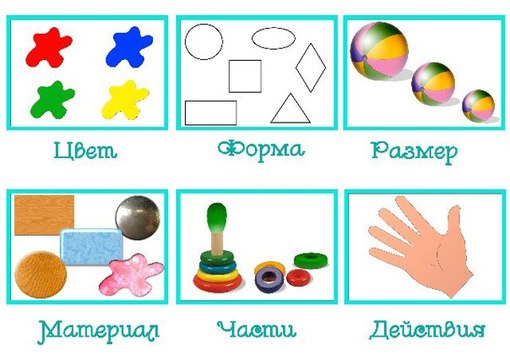 Воспитатель: А еще, Мишка, у нас есть веселая игрушка «Ванька-Встанька», ребята, давайте покажем как мы играем с Ванькой-Встанькой.Физкультминутка: Динамическая пауза «Ванька – Встанька».Ванька-Встанька, Ванька-Встанька,Ты качаться перестань-ка. Руки на поясе, наклоны туловища вправо/влевоСядь немножко посиди. ПриседанияПо дорожке походи. ХодьбаОдевай рубашку. Повороты туловищаВстречай Неваляшку. Наклоны вперед, руки в стороныВоспитатель: Молодцы ребята. Тихонечко присаживаемся.Воспитатель: А сейчас я предлагаю тебе, Мишка, поиграть вместе с нами. Дети, возьмите сигнальные карточки, если вы услышите неправильное название игрушки, что изображена на картинке, вы должны поднять красную карточку, если правильное – зеленую.Примеры:Кукла, Вукла, Тукла, Нукла, Машина, Ташина, банки, танки, нодка, лодка и т.д.Медведь: А я тоже знаю очень интересную игру «назови ласково». Я буду показывать картинки животных, а вы, ребята, должны назвать их ласково.Кошка, собака, коза, куры, утка, лошадь, белка, заяц.Дети: Кошечка, козочка, курочки, лошадка, белочка, зайчик.Воспитатель: Молодцы, ребята, хорошо справились с игрой Мишки.Медведь: Ребята, мне очень понравилось у вас в гостях. Вы очень интересно рассказываете о своих игрушках. Я тоже нарисую такую схему и буду описывать игрушки своим лесным друзьям. Спасибо вам. До свидания.Рефлексия:Воспитатель: Ребята, мы с вами сегодня не просто поиграли с Мишкой, но и вспомнили как можно описывать игрушки, поиграли в интересные игры, вы у меня все сегодня молодцы.